Thema: brrrr…wat koudglijden:		Als je glijdt, beweeg je je bijna vanzelf over een gladde grond. 	schaatsen:	Een schaats is een lang stuk, smal ijzer. Dat maak je vast onder je schoenen, of ze zitten al vast. Op schaatsen glijd je over het ijs.Skiën:		Op lange smalle latten door de sneeuw glijden. 		sleeën: 	Een slee is een bankje met gladde ijzers eronder. Met een slee glijd je door de sneeuw of op het ijs.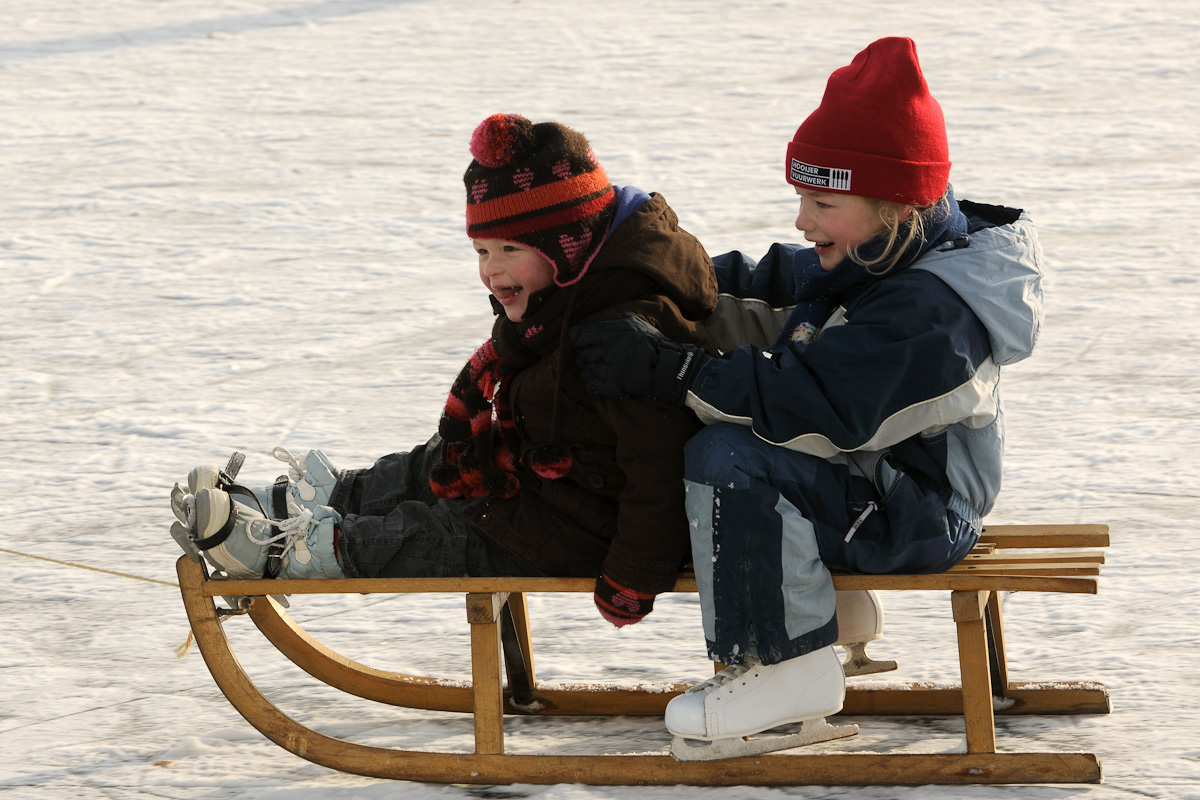 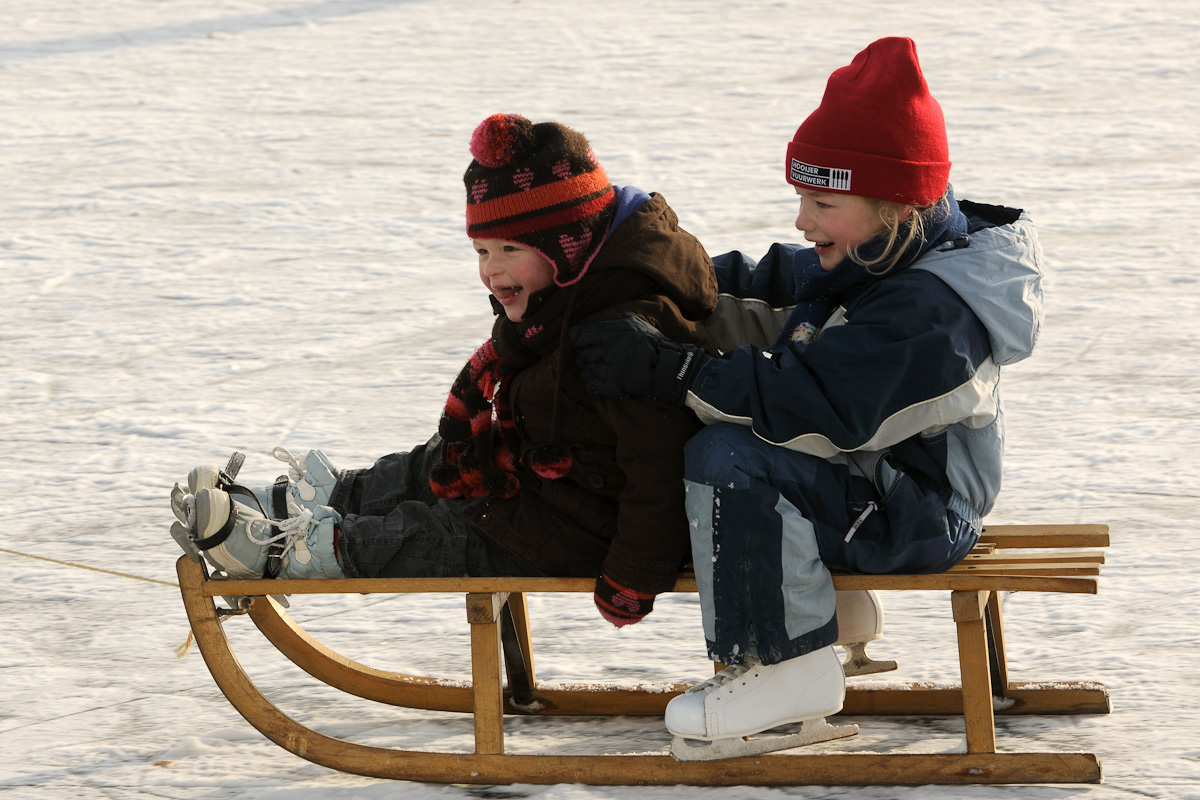 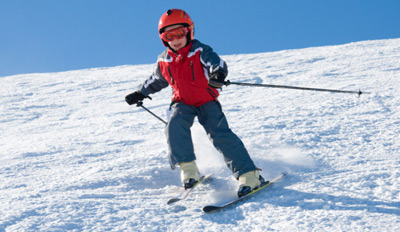 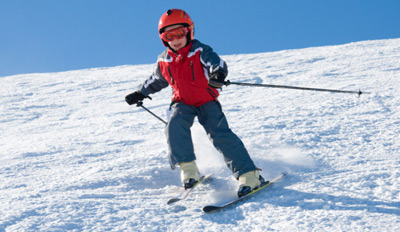 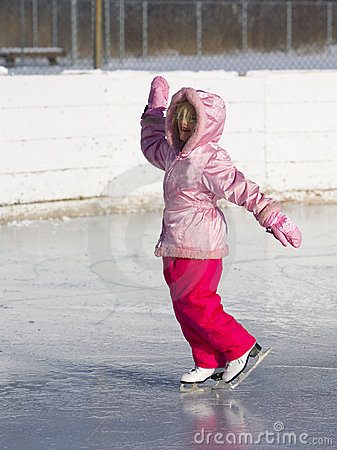 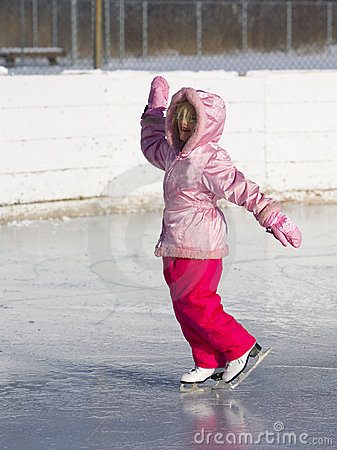 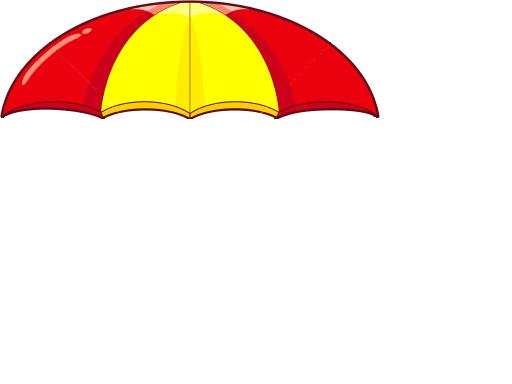 